Publicado en CDMX, 23 de septiembre de 2019 el 24/09/2019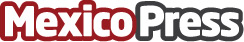 La obra de la Condesa Luciana Cacciaguerra Reni en la Galeria Oscar Román en MéxicoLa obra de la pintora también formará parte de la Subasta Anual de Arte a beneficio de una asociación para apoyo de cáncer como un tributo a la actriz Edith González amiga cercana del galerista Oscar RománDatos de contacto:BRAND PR DIGITAL 55 4122 0211Nota de prensa publicada en: https://www.mexicopress.com.mx/la-obra-de-la-condesa-luciana-cacciaguerra Categorías: Interiorismo Moda Artes Visuales Sociedad http://www.mexicopress.com.mx